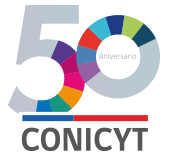 APPENDIX 1: LIST OF PARTICIPANTSProvide the list of participants of the Center is required here for the duration of the 3 year project including:1) Central Team of Researchers2) Main researchers (who are not part of the Central Team)3) Other researchers and postdocs4) Other participants: Engineers, Technical Staff, Professionals, Research Assistants, Administrative Staff.
(INSERT ROWS AS NEEDED)Other researchers(INSERT ROWS AS NEEDED)Postdocs (currently in the Center)(INSERT ROWS AS NEEDED)Other participants: Engineers, Technical Staff, Professionals, Research Assistants, Administrative Staff.(INSERT ROWS AS NEEDED)NOTA: Este documento debe ser adjuntado en el Sistema de Postulación en Línea https://auth.conicyt.cl/, en formato pdf en la etapa FORMULACIÓN – Appendix 1 List of Participants (actualización disponible en el Sistema a partir del 11-09-2017).Full NameId Number (RUT)Institutional AffiliationBrief mention of the tasks assignedDirectorDirectorDirectorDirectorCentral Team of ResearchersCentral Team of ResearchersCentral Team of ResearchersCentral Team of ResearchersMain researchers (who are not part of the Central Team)Main researchers (who are not part of the Central Team)Main researchers (who are not part of the Central Team)Main researchers (who are not part of the Central Team)Full Name Id Number (RUT)Institutional Affiliation Brief mention of the tasks assignedFull Name Id Number (RUT)Institutional Affiliation Full NameId Number (RUT)Institutional AffiliationCategory (Engineers, Technical Staff, Professionals, Research Assistants, Administrative Staff)